CURRICULUM VITAENAME	 COLLEGE KINGSBOROUGH COMMUNITY COLLEGE RECOMMENDATION FORAPPOINTMENT  PROMOTION	 REAPPOINTMENT	RECLASSIFICATION REAPPOINTMENT WITH TENURE	FELLOWSHIP LEAVE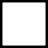 OTHER PERSONNEL ACTION (Specify) 	TITLE		DEPARTMENT 	EFFECTIVE DATE 	HIGHER EDUCATIONDegreesSALARY RATE 	(Subject to financial ability)DatesInstitution	Degree and Major	ConferredAdditional Higher Education and/or Education in ProgressDatesInstitution	Attended	Courses, EtcEXPERIENCETeachingInstitution	Dates	Rank	DepartmentPage 2.EXPERIENCE (continued)OtherACADEMIC AND PROFESSIONAL HONORSSCHOLARSHIP / CREATIVE WORKSMEMBERSHIP IN PROFESSIONAL SOCIETIESREFERENCES (List name, title and affiliation only.)Page 3.CHAIRPERSON'S REPORT (For reappointment, promotion or reappointment with tenure)(	) Satisfactory(   ) UnsatisfactoryChairperson's signature 	PERSONAL DATAAddressTelephone No.	Month & Day of Birth 	ZipEMPLID 	My signature below is in compliance with the PSC/CUNY Contract, Article #19.Signature of Faculty Member 	Date Signed 	08/2023 AA/gray